Характеристика района походаГеографическое положениеОбщие сведенияВыбранный нами маршрут проходит по Карелии. Вся эта обширная территория представляет собой всхолмленную равнину с абсолютными высотами до 500 м, с многочисленными крупными и мелкими озерами и болотами.Леса в основном хвойные из сосны и ели, из лиственных пород встречаются береза, осина, ольха. В лесу много ягод и грибов, в реках и озерах ловится рыба: щука, окунь, плотва, хариус, лосось.В районе велись и ведутся лесозаготовки, поэтому в самых неожиданных местах можно натолкнуться на действующие или брошенные временные поселки лесозаготовителей, лесовозные дороги, узкоколейные железные дороги, полусгнившие километровые столбы на берегах рек, полуразрушенные плотины в истоках рек, если они вытекают из озер. Основные населенные пункты сосредоточены около крупных рек, каналов, шоссейных и железных дорог. Часто можно встретить брошенные деревни расположенные далеко от путей сообщения.Климат района умеренно континентальный. Наибольшее количество осадков выпадает зимой и осенью. Лето умеренно теплое, хотя возможны короткие периоды высокой (до +30С) температуры. Гораздо вероятнее похолодания (днем +7 - 10С).Основными путями заброски туристов-водников являются железные дороги. Есть судоходство. Автомобильных дорог в районе немного. Из Петрозаводска есть местные авиалинии. Плотность населения невелика, хотя район заселялся давно и имеет богатую историю. В городах и деревнях много памятников деревянной архитектуры. На острове Кижи на Онежском Озере есть музей деревянного зодчества. Интересен остров Валаам на Ладожском озере и Соловецкие острова на Белом море. В пределах района расположено много заповедников.Питание рек смешанное, снегодождевое. Реки имеют высокое весеннее половодье, переходящее к массовому туристскому сезону (июль-август) в устойчивую летнюю межень. Меженный уровень может быть низким в сухое или высоким в дождливое лето. Реки доступны для сплава с середины июня до середины сентября. Благодаря большому количеству озер в бассейнах рек, разветвленной сети притоков и невысоким водоразделам, значительная часть водных маршрутов состоит из подъема против течения по одной реке, волока и сплава по другой.РельефКарелия расположена в восточной части Балтийского щита - одной из древнейших структур земной коры. Главные черты рельефа сложились здесь в доледниковый период. Процессы горообразования и денудации (разрушения и переноса горных пород) сформировали равнину, сложенную древними кристаллическими породами: гранитами, гнейсами, сланцами, кварцитами и т. д. Особенный характер придали карельскому рельефу вертикальные движения земной коры в третичном периоде кайнозойской эры. Наиболее крупные разломы пересекли Карелию с СЗ на ЮВ. В трещинах заложились долины рек, в опущенных участках - сбросовые озерные котловины крупных озер и Белого моря. Дальнейшее изменение поверхности происходило уже в ледниковый период. Накопление снега в горах северной Норвегии обусловило возникновение мощных ледников, ареной активного движения которых стала Карелия. Медленно двигавшаяся толща льда обламывала куски горных пород, перетирала их, одновременно царапая и шлифуя скальную поверхность. Поэтому выходы горных пород имеют здесь своеобразные сглаженные формы: "бараньи лбы" и "курчавые скалы". Масса льда беспрестанно подтаивала и под ним постепенно , накапливались перетертые обломки. На краю ледника их откладывалось особенно много. При отступлении льдов эти отложения обнажались в виде валов и гряд - конечной морены.На поверхности ледника местами возникали углубления, постепенно заполняющиеся обломочным материалом. После полного разрушения ледника этот материал образовал большие холмы - камы. Задолго до полного стаивания ледника водные потоки прокладывали в его толще каналы, вынося большое количество мелкообломочного материала. Достигая края ледника, эти потоки разливались, теряя скорость. Песок осаждался, образуя обширные песчаные поля - зандры. Русла же водно-ледниковых потоков оставили после себя озы - песчаные гряды высотой до 30-40 м, тянущиеся порой на десятки километров. Сочетание поросших соснами камов и озов образует один из красивейших типов карельского ландшафта.Таким образом, в Карелии можно выделить как бы три этажа рельефа. Нижний образуют низменные равнины, сложенные морскими а озерными отложениями. Их средняя абсолютная высота 50-100 м. Выше следует этаж невысоких сглаженных гор, скалистое основание которых покрыто моренными отложениями, а межгорные понижения заполнены рыхлыми наносами. Высота их достигает 200-230 м над уровнем моря. Верхний этаж - крупные возвышенности с отдельными вершинами, превышающими 300 м. Наиболее крупные возвышенности находятся на западе Карелии. На СЗ, у границы с Финляндией, тянется южная часть водораздельного хребта Маанселькя с высшей точкой - г. Нуорунен (578 м). Рельеф этого участка сильно расчленен, заболоченность практически отсутствует.Южнее простирается отрог Маанселькя - Западно-Карельская возвышенность. Это три цепи гряд, вытянутых с СЗ на ЮВ. В центральной гряде высоты достигают 305-400 м (г. Воттоваара - 413 м). В межгрядовых понижениях лежат озерно-ледниковые равнины, озера, местами - болота.Различают Северный и Южный озерные края, разделенные Беломоро-Балтийским водоразделом с высотами 150-200 м. Северный озерный край на западе примыкает к хребту Маанселькя и Западно-Карельской возвышенности, на востоке переходит в Прибеломорскую низменность. В его пределах можно выделить три основные части: северную, южную и, находящуюся между ними, Верхне-Кемскую впадину.На севере края часты выходы кристаллических пород, гряды высотой до 250-280 м. К востоку возвышенности реже, больше болот. В этом районе лежат крупные озера Топозеро, Пяозеро, Тикшезеро. Верхне-Кемская впадина - обширное, открытое на восток понижение со средней высотой 100-120 м. В ее пределах находится вторая группа крупных озер - Куйто и Нюк. На водоразделе между ними высоты достигают 230-250 м. Для южной части края характерно чередование различных форм рельефа - моренных заболоченных равнин высотой до 90 м с грядами и холмами, достигающими 200 м высоты. Такое сочетание создает живописнейшие ландшафты. Здесь расположена третья группа крупных озер: Сегозеро, Ондозеро, Выгозеро.РастительностьКак почвенный, так и растительный покров Карелии сформировались в послеледниковый период. В современном растительном покрове тундровые виды сохранились в северных районах и на возвышенностях. Преобладают же в Карелии хвойные леса. Граница между севере- и среднетаежными лесами проходит приблизительно на уровне Сегозера. В северной тайге господствуют сосновые леса, в средней - и сосновые, и еловые. Последние преобладают к востоку от Онежского озера, к югу от р. Шуи и в Северном Прионежье.Основные хвойные породы - сосна обыкновенная и ель обыкновенная. На севере встречается ель финская, на востоке - ель сибирская. Из лиственных распространены береза пушистая, береза бородавчатая, осина, ольха клейкая. В Южной Карелии встречаются участки широколиственных пород - липы, вяза, клена, черной ольхи.Сосновые леса растут в основном на бедных почвах и образуют несколько типов, различающихся характером почв и растительности нижнего яруса. На равнинах, понижениях, болотах повсеместно встречаются сосняки сфагновые с разреженным низкорослым, тонкоствольным лесом. Здесь развит мощный моховой покров, обилие кустарничков - голубики, багульника, болотного мирта. На более развитых лесных почвах растут сосняки-зеленомошники с густыми высокими деревьями. Редкий подлесок составляет рябина, можжевельник. В кустарничковом ярусе преобладает черника и брусника (на более сухих почвах), нижний составляют зеленые мхи. Травянистых растений мало. На бедных почвах вершин и склонов скал и песчаных озов распространены лишайниковые сосняки (беломошники). Деревья здесь довольно редкие, подлесок практически отсутствует. Напочвенный покров составляют лишайники: ягель, зеленые мхи, вереск, толокнянка, брусника.Ельники произрастают на более богатых почвах. Наиболее распространены густые ельники-зеленомошники - почти из чистой ели, иногда с примесью березы и осины. На торфяно-подзолистых почвах по окраинам болот растут ельники-долгомошники и ельники сфагновые. По долинам ручьев.по логам встречаются ельники болотнотравные, с хилой ольхой в подросте, таволгой и мхами на кочках.На пожарищах, на месте вырубленных коренных лесов появляются вторичные, в основном смешанные леса - березовые, осиновые, ольховые с богатым подлеском и травяным ярусом. Среди лиственных пород нередки и хвойные, в основном ель. Именно в смешанных лесах Южной Карелии встречаются редкие здесь липа, вяз, клен.Около 30% площади республики занимают заболоченные земли и болота, составляющие характерную часть ландшафта. Основные их типы следующие. Низинные болота, питаемые грунтовыми водами и поверхностным стоком. Их растительный покров составляют кустарники, осоки, камыш, тростник. Верховые болота, питаемые атмосферными осадками - низкие купола сфагновых мхов с кустарничками голубики, морошки, клюквы, багульника. Переходные болота сочетают черты низинных и верховых.Болота разнообразны и внешне: водоемы, затянутые сверху густым переплетением растений; моховые кочковатые болота на водоразделах и заболоченные сосновые леса; серо-зеленые пространства, покрытые болотным мхом с редкими чахлыми березами и соснами и участки белой пушицы, меж которых поблескивают темные лужи, подернутые по краям ряской.Своеобразна растительность скал. Они, как правило, покрыты пятнами корковых лишайников:черными, серыми, желтыми, красными, коричневыми. Местами на скалах растут листоватые и кустистые лишайники, мхи. В понижениях, выбоинах, трещинах можно увидеть скальные папоротники и цветковые растения.. Растительность пресных водоемов небогата видами. Из прибрежных растений можно отметить камыш, тростник, хвощ топяной, рогоз, несколько видов осок, из плавающих - малую и желтую кубышки, кувшинку четырехгранную. Морская растительность особенно богата и разнообразна в южной части побережья. Водоросли анфельция, фукус, ламинария являются объектами заготовок.Карелия богата пищевыми растениями: ягодами и грибами. Из ягод отметим бруснику, чернику, морошку, голубику. Близ жилых и заброшенных деревень можно встретить заросли малины. В Южной Карелии местами обильна земляника, смородина. Средние даты начала созревания черники в Северной Карелии колеблются в пределах 20-30 июля, в бассейнах Сегежи, Онды, Выга - 15-20 июля, в южной Карелии - 5-15 июля. Малина поспевает позже на 20 дней, а брусника - на месяц.Основной грибной сбор на севере составляют подосиновики и подберезовики, на юге к этому в изобилии добавятся белые, лисички, местами - рыжики и маслята.Следует иметь в виду, что в Карелии встречаются и ядовитые растения - болиголов, вех ядовитый, волчье лыко.Животный мирФауна Карелии богата и разнообразна. При этом видовой состав на юге и севере республики несколько различаются. Многочисленны здесь белка, заяц-беляк, ондатра, бобр европейский. В Западной Карелии акклиматизирован бобр канадский. С меньшей вероятностью может встретиться бурый медведь, волк, барсук, рысь, на берегах водоемов - выдра, куница, норка европейская. На юге водится также енотовидная собака, лесной хорь и норка американская (завезена). Ранее по всей территории края был распространен северный олень. Теперь южная граница его расселения проходит по линии Поросозеро-Сегозеро-Пяльма-Пудож. Обычны в лесах Карелии лоси, в последние годы в южных районах вновь появились кабаны. В Белом Море и Ладожском озере водится нерпа.Наиболее многочисленные птицы Карелии - воробьиные. Достаточно еще и боровой дичи - рябчиков, тетеревов, белых куропаток, глухарей (преимущественно на севере). Из хищных птиц отметим сов, ястребов, орла-беркута, болотного луня. Среди водоплавающих наиболее многочисленны утки, гагары, на болотах - кулики. На озерах множество чаек. В Кандалакшском заливе и на островах Белого моря гнездится гага - крупная утка, известная своим уникальным пухом.Рыбы Карелии делятся на три основные группы: проходные, озерно-речные и морские. Проходные рыбы: сиги, лосось, корюшка, семга (атлантический лосось), кумжа (проходная форель). Они основную часть жизни проводят в море или крупных озерах, а на нерест осенью заходят в реки. Оттуда весной (или через 2-3 года, как семга, лосось, форель) мальки скатываются обратно в озеро или в море.Озерно-речные рыбы постоянно живут и нерестятся в реках и озерах. Повсеместно встречаются щука, окунь, плотва, язь, ерш, лещ, налим, ряпушка, на юге - судак. Из лососевых - некоторые сиги, палья, хариус, ручьевая форель. Эти последние, как и все проходные рыбы, являются промысловыми. Помимо уже перечисленных проходных рыб, в Белом Море добываются также сельдь, навага, треска, камбала.Из пресмыкающихся и насекомых остановимся на вредных или опасных для человека. Единственная ядовитая змея Карелии - гадюка обыкновенная. Распространена она повсеместно, но чаще встречается на юге, местами - в большом количестве. Предпочитает лиственные и смешанные леса, участки богатого травостоя, окраины болот. Убежищем ей служат старые гнилые пни, пустоты между камнями, кучи хвороста, кусты, валежины. Характерные признаки гадюки - четко отграниченная от шеи копьевидная голова, короткий заостренный хвост, толстое, слегка сплющенное туловище. Окраска же сильно варьируется - от совершенно черной (как у ужей, очень редких в Карелии) до светло-серых и бурых тонов. Рисунок на спине также бывает разным - зигзаг, ромбы, полосы. Брюхо окрашено светлее.Гадюки, несмотря на свою ядовитость, - пугливые и миролюбивые змеи и кусают лишь находясь в безвыходном положении. Меры предосторожности в местах обитания гадюк очень просты: не ходить босиком по густой траве и не шарить в ней руками.За ядовитую змею часто принимают безобидную безногую ящерицу веретенницу, ошибочно называемую медянкой, которая, кстати, тоже не ядовита и в Карелии не встречается. Веретенница отличается длинным хвостом, круглым телом, покрытым гладкой чешуей, слабо выраженной шеей. Длина до полуметра, но обычно меньше. Окраска сверху серебристая или кремовая, с возрастом темнеет и приобретает коричневый или медный тон. Бока и брюхо более темные. Встречается веретенница на юге Карелии.Значительные неудобства летом причиняют кровососущие насекомые - комары, мокрецы, мошки, слепни. Комары встречаются с конца мая до начала сентября, но особенно их много в июне-июле. Меньшими размерами (1-2 мм) отличаются мокрецы, наиболее активные утром и вечером. Еще одно семейство кровососов - мошки (2-5 мм), внешне напоминающие мух. Нападают днем. Слепни: слепень настоящий, златоглазики, дождевки, слепень олений, слепень серый - мухи, длиной 6-30 мм. Наиболее активны в солнечные дни. Дождевки и златоглазики особенно яростно атакуют людей во время купания.В Южной Карелии (южнее Сегозера) встречаются очаги распространения клещей. Максимальная их активность приходится на май-июнь. Поэтому в травостойных, кустарниковых местах, близ выпасов лучше находиться в сплошной одежде, причем - синтетической, отправляясь в лес следует поднять капюшон штормовки. Извлекать клещей надо не вытягиванием, а выкручиванием.КлиматКлимат Карелии умеренно-континентальный с чертами морского. Зима продолжительная, относительно мягкая. Лето короткое, прохладное. Среднегодовая температура от 0 до +3°. Продолжительность безморозного периода на СЗ - 80-90 дней, в Северном озерном крае - 85-100 дней, в Прибеломорье и Южном озерном крае - 105-115 дней, в Приладожье и Прионежье - 120-130 дней. Погода здесь неустойчивая, это обуславливается частыми циклонами, идущими с запада. Больше половины дней в году - пасмурные, наибольшая облачность на побережье Белого моря. Годовое количество осадков колеблется от 450-550 мм на севере до 600-700 мм на юге. Весна на юге наступает в середине апреля, но возврат холодов возможен и в мае, а на севере - до середины июня. Лето начинается в первой половине июня на юге и во второй на севере.Продолжительность светлого времени суток в среднем по республике составляет 22 часа в июне, 21 час в июле, 16 часов в августе. Средняя июльская температура воздуха в Прибеломорье 14-14,5°, в Северном озерном крае 14,5-15°, в Южном озерном крае 15,5-16,5°. Преобладают ветра восточных румбов, приносящие затяжные дожди. Порой летом Карелию захватывает северная часть Европейского антициклона и при ясной погоде воздух прогревается до 30 . Однако, такая погода легко может смениться ливневыми дождями и сильными западными или холодными северными ветрами.Осень с влажными юго-западными ветрами или ясной, но холодной (вплоть до заморозков в низинах) погодой приходит на север Карелии во второй половине августа, на юг - в начале сентября.НаселениеПлотность населения невелика, хотя район заселялся давно и имеет богатую историю. В городах и деревнях много памятников деревянной архитектуры. На острове Кижи на Онежском Озере есть музей деревянного зодчества. Интересен остров Валаам на Ладожском озере и Соловецкие острова на Белом море. В пределах района расположено много заповедников.Численность населения Карелии по данным Росстата составляет 632 533 чел. (2015). Плотность населения — 3,5 чел./км2 . Городское население — 79,59 % .  За последние 15 лет население Республики Карелия уменьшилось приблизительно на 80 000 человек. В 2002 году уровень смертности в Карелии превышал уровень рождаемости в 1,8 раза, а в 2003 году — в 1,9 раза.В 2010 году демографическая ситуация в Карелии оставалось сложной. Сохранялась естественная убыль населения. Чаще всего жители Карелии умирают от болезней системы кровообращения, злокачественных новообразований и алкогольных отравлений. В республике продолжается процесс «старения» населения.По итогам переписи населения России, которая прошла в октябре 2010 года численность постоянного населения Республики Карелия по сравнению с переписью населения 2002 года уменьшилась на 71 тысячу человек и составляет 645,2 тысяч человек.Наиболее населённой является южная часть республики, где проживает 73 % населения и плотность составляет 8,7 человека на квадратный километр. В центральной части число жителей на один квадратный километр составило 2 человека (13 % жителей). Менее заселённым является север республики с плотностью населения 1,5 человека (14 % жителей). В целом по республике плотность населения составила 3,5 чел./км2пгт.Калевала Калевала — поселок городского типа, районный центр Калевальского Национального района Республики Карелия.Калевальский район граничит:на севере с Лоухским районом,на востоке с Кемским районом,на юго-востоке с Беломорским районом,на юге с Муезерским районом и г. Костомукшей,на западе с Финляндией.Общая площадь территории района составляет 13316 км2.Удаленность от столицы республики Карелия г. Петрозаводска — 550 км к северо-западу;от железнодорожной станции Юшкозеро — 130 км к северо-западу; от города Кемь — 182 км к западу, от автомагистрали Мурманск — С.-Петербург — 153 км к западу.Общая численность населения — 7,9 тыс. чел.Средняя плотность населения — 0,6 чел/1 км2.На территории, подчиненной районной администрации проживает населения:пгт. Калевала — 4,4 тыс. человек,п. Куусиниеми — 390 человек,д. Войница — 22 человека,д. Тихтозеро — 1 человек.Национальный состав Калевальского национального района: карелы — 45,1%, русские — 40,89%, украинцы 4,4%, белорусы — 6,6%, прочие — 3,1%.Сведения о туристских возможностях районаВ Карелии самой природой созданы уютные уголки, отвечающие требованиям туризма: питьевая вода, сухие поляны, покрытые толстым слоем мха и вереска и сухие дрова для костра. Здесь можно проводить походы: пешеходные до 3 категории сложности, водные и лыжные до 4 категории сложности. Наличие рыбы в водоемах, ягод и грибов в лесах делают летние походы еще более интересными. Однако, отправляясь в путешествие, необходимо знать об ограничениях и запретах ловли рыбы в ряде водоемов.Здесь интересно и тем туристам, которые желают ознакомится с памятниками истории и культуры. Мировую известность имеет, например, архитектурный ансамбль на острове Кижи (куда можно доехать на скоростном теплоходе из Петрозаводска), Спасо-Преображенский монастырь на острове Валаам и другие объекты.Хотя реки Карелии имеют частые и продолжительные плесы, многочисленные большие и малые озера на своем пути, но ярко выраженные перепады в рельефе создали пороги, интересные для водников в спортивно-техническом отношении. Наиболее популярные маршруты - по рекам Суна, Охта, Чирка-Кемь, Выг, Шуя, Кереть.Есть хорошая возможность съездить на Соловецкие острова (30 км от Кеми).Общая характеристика бассейна р. ПистаСредний уклон межозерных участков 1,7 м/км. Средний летний расход воды до Пистаярви - 22 куб. м, в истоке из Пистаярви - 37 куб. м, в устье - 44 куб. м/сек. Распределение стока по месяцам: июнь - 140, июль - 90, август - 70% от среднего летнего. Ландшафт местности: в верховьях реки - сельговые гряды и холмы, ниже - камовые урочища и зандровые грядово-волнистые равнины. На озерах Куйто - озерно-ледниковые холмистые равнины с отдельными массивами высоких гряд и холмов относительной высоты до 100 м. Преобладающий тип растительности: северотаежные сосновые и елово-сосновые лишайниковые и зеленомошные леса.Характер рельефа, продольный профиль и данные о расходе воды говорят о том, что на Пистайоки могут встретиться мощные пороги, возможно даже каньонного типа. В этих условиях особое значение приобретает разведка предстоящего пути: оценка сложности препятствий, путей прохождения, необходимости страховки. Оптимальной здесь представляется тактика коротких переходов с предвечерней разведкой начала следующего участка пути.На Верхнем Куйто можно свернуть в ЮЗ часть озера. В Вокнаволоке стоит разузнать пути, ведущие к порогу-падуну Кеуняс. Озеро здесь изумительно красиво. По озерам Куйто можно проложить самостоятельный маршрут.http://www.skitalets.ru/water/2007/pista_levkoeva06/© Озёра Карелии. Природа, рыбы и рыбное хозяйство. Справочник. Государственное
Издательство Карельской АССР, Петрозаводск, 1959. С. 525 - 528А. А. ЗАБОЛОЦКИЙОЗЕРА ВЕРХНЕЕ КУЙТО, СРЕДНЕЕ КУЙТО И НИЖНЕЕ КУЙТО 1Расположены в северной части Карелии, относятся к системе р. Кеми.Оз. ВЕРХНЕЕ КУЙТОГеографические координаты центра озера: 65°01' с. ш., 30°45' в. д. Занимает в системе озер Куйто крайнее западное положение.ФИЗИКО-ГЕОГРАФИЧЕСКАЯ ХАРАКТЕРИСТИКАПлощадь водной поверхности 197,6 км2, общая площадь (с островами) 205,9 км2, наибольшая длина озера 42 км, наибольшая ширина 19,6 км. Высота над уровнем моря 102,6 м.Форма озера сходна с трехлучевой звездой. От центральной части озера на северо-запад направлена длинная Войницкая губа, к юго-западу отчленяется Вокнаволокская губа, а к востоку - вытянутая часть озера, переходящая в реку Ельмане. Озеро имеет 178 островов общей площадью 8,3 км2. Береговая линия озера извилиста, ее длина равна 292,2 км, а вместе с береговой линией островов - 345 км. Берега в большинстве участков каменистые, в виде пологих россыпей, реже скалистые. Заболоченные берега имеют небольшое протяжение, песчаные пляжи единичны. Побережье покрыто хвойным лесом с преобладанием сосны.Основная масса воды поступает в оз. Верхнее Куйто из рек Писты и Войницы. Меньшее значение в питании озера имеют реки Куржма, Поньга, Тол и др. Вытекающая из озера р. Ельмане впадает в оз. Среднее Куйто; с последним соединяется оз. Нижнее Куйто, из которого вытекает р. Кемь. Сезонное колебание уровня воды в озере несколько превышает 1 м. Максимум весеннего паводка приходится на конец мая - начало июня, менее выраженный осенний паводок начинается в середине или в конце сентября.Средняя глубина озера равна 7,4 м, максимальная глубина 44 м, участок с максимальной глубиной находится в центральной части водоема. Дно озера очень неровно вследствие наличия подводных луд и камней; особенно много последних между порогом Ельмане и Ювалакшским мысом. Свыше половины площади дна выстлано илами серо-зеленого и коричневого цвета. Местами на небольших участках дна имеется твердая рудная корка, чаще встречается тонкий слой рыхлых железорудных образований. На подводных склонах, наряду с илистыми грунтами, встречаются камни и песок. Цвет воды от светло-желтого до светло-коричневого. Прозрачность воды в летне-осенний период колеблется от 1,9 до 3 м.По термическому режиму Верхнее Куйто приближается к озерам умеренного типа. Летом температура на поверхности воды несколько превышает 20°, придонная температура в это время ниже на 3 - 5°. В октябре устанавливается гомотермия. Замерзает озеро с середины октября по 20 ноября, вскрывается в конце мая - начале июня.Содержание кислорода в воде в летне-осенний период равно 5 - 6 см3/л (70 - 80 % насыщения), причем не наблюдается особенного различия между насыщенностью придонных и поверхностных слоев. Содержание углекислоты невелико и составляется во всей толще воды 2 мг/л. Реакция воды слабокислая: рН колеблется от 6,64 до 5,91. Вода слабо минерализована, хотя сухой остаток и составляет 70,4 мг/л, но на 60 % это органические соединения. Бикарбонаты составляют всего 5,8 мг/л. Окисляемость (перманганатная) высокая, в среднем для озера 12,5 - 13 мгО2/л (Слободчиков, 1935).ГИДРОБИОЛОГИЯВысшая водная растительность вследствие большой изрезанности береговой линии и наличия сильно отчлененных заливов развита довольно хорошо. Преобладают осоки, тростник, камыш и рдесты.Донная фауна состоит в основном из мелких личинок хирономид (главным образом, Procladius и Orthocladiinae), мелких моллюсков (пизидиум и вальвата) и реликтовых ракообразных (понтопорея и мизис). В количественном отношении бентос оз. Верхнее Куйто очень беден: в среднем на 1 м2 дна летом приходится 164 экз. животных, что соответствует средней биомассе 6,7 кг/га. Наиболее богаты бентосом отдельные бухты и заливы озер - до 10 кг/га (Герд, 1935).РЫБЫВ озере водятся следующие рыбы: лосось, ряпушка, сиг, хариус, корюшка, щука, плотва, язь, елец, налим, окунь и ерш. Основной промысловой рыбой является ряпушка, за которой по значению в уловах следуют плотва, окунь и щука; язь и сиги ловятся в незначительном количестве.Ряпушка. Средний вес ряпушки равняется 8,3 г при средней длине 9,5 см. В уловах встречаются три возрастных группы: двухлетки, трехлетки и четырехлетки; преобладают трехлетки, составляющие 70 % улова. По размерам и темпу роста ряпушка оз. Верхнее Куйто уступает ряпушке Онежского озера. Нерестится в начале октября в губах и близ некоторых островов.Сиги в Верхнем Куйто относятся к двум группам: озерной и озерно-речной. Озерный сиг распространен по всему водоему, его средняя длина 20,4 см. В уловах встречается пять возрастных групп: от трехлеток до шестилеток. Среди сигов, нерестующих в реках, различаются две формы: крупный широкотелый сиг, с числом жаберных тычинок от 40 до 55 и мелкий, прогонистой формы сиг, имеющий около 30 жаберных тычинок. Крупный сиг нерестится в р. Писте, а мелкий в р. Ельмане. Ход сигов в реки начинается с начала октября, нерест в конце октября на порожистых участках.Лосось (карельск. "куя") обитает в озере, а для размножения осенью входит в реки Писту, Войницу и Ельмане. Молодь живет в реке 2 - 3 года, затем скатывается в озеро. Наибольшая длина лосося около 60 см при весе 4 - 5 кг; преобладают лососи весом 2 - 2,5 кг.Корюшка одна из многочисленных рыб озера. Средняя длина корюшки 10 см, средний вес 6 г. К местам нереста подходит подо льдом. Лов неводом в прибрежной, вскрывшейся части озера.Щука широко распространена, встречается во всех многочисленных губах. Основной лов весной во время нереста.Плотва одна из наиболее многочисленных рыб, занимает в уловах второе место после ряпушки. Средняя длина промысловой плотвы 19,2 см, средний вес 83 г. В уловах преобладают три возрастных группы: трехлетки, четырехлетки и пятилетки. Наибольший вылов во время нереста (июнь).Язь ловится главным образом весной у устьев рек, в которые входит для размножения. Средняя длина 36,8 см, средний вес 720 г.Окунь широко распространен в озере, преимущественно в прибрежной зоне. Средняя длина промыслового окуня 25,5 см, вес 150 - 300 г. Лов весной во время нереста.Промыслом рыбы на оз. Верхнее Куйто занимались колхозные рыболовецкие бригады. Из орудий лова здесь применялись невода, большие и малые мережи, ставные сети и переметы.Улов рыбы в 1933 г. был равен 237 ц. В настоящее время регулярного организованного промысла рыбы на оз.Верхнее Куйто не существует.По рыбохозяйственному типу озеро ряпушково-сиговое с лососем.Общая рыбопродуктивность озера, исходя из его физико-географических, гидрологических и кормовых условий и состава ихтиофауны может быть установлена в 2,5 - 3 кг/га (до 600 ц). Главные объекты промысла - ряпушка, корюшка, сиги, плотва и др. Возможно разведение палии.____________
1 Озера Куйто исследованы в 1932-1933 гг. Б. Я. Слободчиковым, Г. X. Шапошниковой и С. В. Гердом (прим. авт.)Слободчиков Б. Я. Гидрологический очерк озёр системы реки Кеми: Верхнего, Среднего и Нижнего Куйто. Тр. КНИРС, 1, 1935.
Герд С. В. Бентос озёр Верхнего, Среднего и Нижнего Куйто в связи с вопросом о питании рыб. Тр. Карельской н.-и. рыбохоз. станции, т. I, 1935.
Слободчиков Б. Я., и Шапошникова Г. Научно-промысловое исследование озёр бассейна реки Кеми: Нижнего и Среднего Куйто. Рыбное хозяйство Карелии, вып. 2, 1933.Калевала — родина эпосаЭйно Киуру
Ст. научный сотрудник Института языка, литературы и истории,
один из авторов нового перевода «Калевалы» на русский язык.Именно на этой земле выдающийся финский фольклорист Элиас Леннрот в XIX веке записал многие из рун, вошедших во всемирно-известный карело-финский эпос«Калевала». «Калевала» — единственный эпос, который, наряду с былинами, имеет народные корни и объединяет Россию и Финляндию.Как была создана «Калевала»Еще в 18 веке в Финляндии обратили внимание на удивительно содержательные и красивые народные песни, которые пели не только в финских деревнях, но которые были особенно популярны среди приходивших из Восточной Карелии коробейников, торговавших вразнос по всей Финляндии. Их стали записывать и публиковать. Одним из таких собирателей и публикаторов был отец известного и у нас финского писателя Закари Топелиуса, З. Топелиус-старший. Он работал окружным врачом в г. Каяни. Появлялись и другие собиратели и публикаторы народных песен, сказок, преданий. В начале 19 века интерес к неизвестной до этого родной поэзии, к фольклору («народная мудрость») стал возрастать во всей Европе, что было заслугой так называемого течения романтизма, искавшего общественные идеалы в народной жизни прошлых эпох.С накоплением нового материала интерес к нему все больше возрастал, и среди ученых-филологов возникла идея возможности создания на его основе эпического произведения подобного гомеровской «Илиаде» и «Одиссее». Первым такую мысль высказал К. Готлунд, позже ее подхватил и воплотил в жизнь Элиас Леннрот (1802–1884 гг.).  
Элиас Лённрот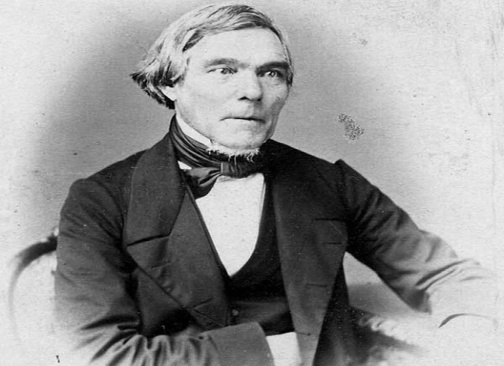 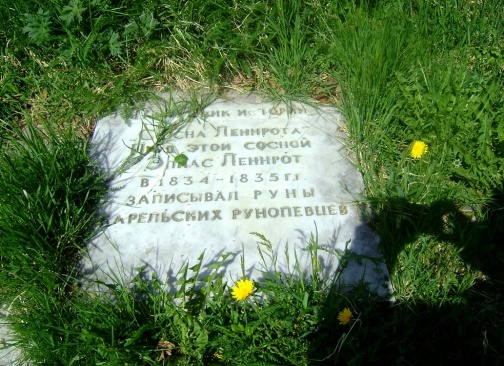 Еще будучи студентом университета в г.Турку, он совершил первую поездку в села и деревни восточной Финляндии, где в основном среди карельского населения записал много заговоров, заклинаний и эпических песен. Дальнейшие его экспедиции по Финляндии, российской Карелии и другим местностям дали прекрасный результат — им были записаны прекрасные песни о деяниях таких героев, как Вяйнемяйнен,Лемминкяйнен, Илмаринен, Йоукахайнен. Когда такого материала набралось достаточно много (собранием песен занимались и другие лица, в частности, к этой работе привлекались и студенты), Элиас Леннрот приступил к созданию обобщающего все собранное произведения. Работа шла поэтапно и в 1833 году им была написана и подготовлена к печати поэма из 16 песен-глав, которая так и не была опубликована, потому что во время своей пятой экспедиции в Карелию, в частности, в с.Ухта ( нынчеКалевала), Э. Леннроту удалось записать почти столько же нового материала, сколько в его распоряжении было до этого. Во время этой поездки в апреле 1834 года Э. Леннрот встретился в д.Латваярви со знаменитейшим в эти годы карельским рунопевцем Архиппой Перттунен, от которого он записал целых 4000 поэтических строк. И хотя в этом материале почти не было сюжетов и тем, которые не были бы известны до этого, песни, исполненные этим, как его называли, королем карельских рунопевцев, были удивительно стройны и последовательны по сюжетам и композиции. Ряд сюжетов, как, например, руна о Сампо, отличались самобытностью трактовки отдельных эпизодов и тем.  
Герои эпоса "Калевала"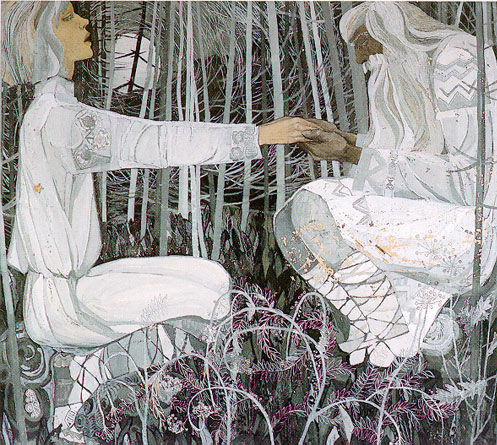 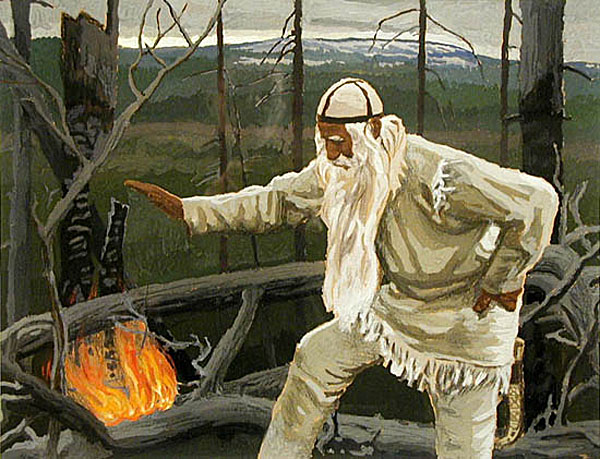 В результате этой столь удачной экспедиции Э. Леннрот приостановил издание готовой поэмы, получившей впоследствии название «Перво-Калевала», и уже в начале 1835 года сдал в производство эпическую поэму «Калевала», в которой было 32 песни-главы и в общей сложности около 12000 стихотворных строк. Успех этой книги стимулировал новую волну интереса к народной поэзии и вообще к жизни карельского народа в лесной глуши, где, как думали финские ученые, писатели, интеллигенция еще сохранялись элементы быта и общественных отношений, которые казались романтикам идеальными. Так началась волна так называемого корелианизма, и карельские деревни и села стали местом паломничества писателей, художников, композиторов и, конечно же ученых-этнографов и фольклористов. Это привело к накоплению новых рун и других произведений фольклора. Деревни и села Аконлахти (Баб-губа), Войница, Ухта, Чена,Латваярви стали известными в кругах Финляндской культурной общественности. Все это пробудило Э. Леннрота продолжить работу над уже опубликованной поэмой. К этому его побуждали, в частности, записи рун и беседы с такими выдающимися исполнителями древних эпических песен как Онтреи Малинен, Ваассила Киелевяйнен,Юрки Кеттунен, Соава Трохкимайнен и, конечно же, Архиппа Перттунен. Это их творческое исполнение руны и советы убедили Э. Леннрота в том, что долго мучивший его вопрос, в какой последовательности размещать в поэме события, о которых рассказывают отдельные руны, должен быть решен им самим. И тогда поэт воскликнул в стиле записанных им песен: «Сам я стану рунопевцем, заклинателем хорошим!» И вот через четырнадцать лет после выхода в свет первого варианта поэмы в 1849 году появился новый вариант, так называемая «полная» «Калевала», в которой было уже 50 песен-глав и 22795 поэтических строк.  
Эпос "Калевала"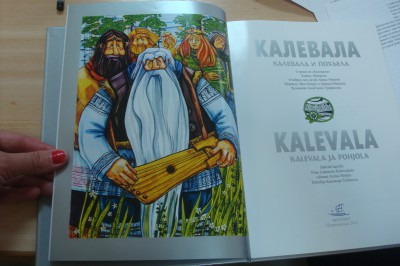 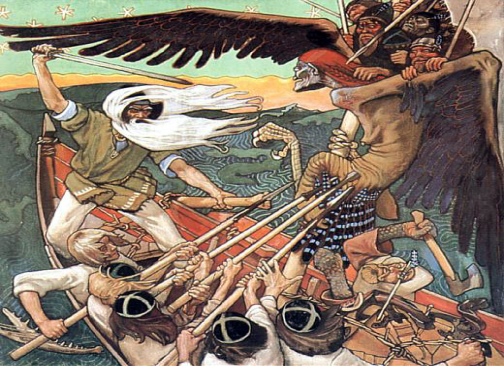 Именно этой книге суждено было войти в золотой фонд литературы наряду с десятками других всемирно известных и почитаемых произведений человеческого духа. Именно карельские рунопевцы — их сотни — позволили выявить и извлечь из-под спуда тот материал, из которого с детства знакомый с портновским ремеслом Элиас Леннрот скроил и умело сшил великолепное произведение, 150-летие которого мы отмечали в 1999 году. Именно этому творению Э. Леннрота, соавтором которого был народ, суждено было стать основой и стимулом развития искусства, литературы, музыки Финляндии, а несколько позже и Карелии. И здесь нет национальных границ. «Калевала» вдохновляла и карела Осмо Бородкина, и русских художников Г. Стронка, М. Мечева, Т. Юфу, и карелов Н. Гиппиева. Ф. Исакова, Н. Яакола, Я. Ругоева, и русских писателей и поэтов Б. Шмидта, А. Титова, А. Иванова и многих других, черпавших вдохновение в общем для карелов и финнов достоянии, корни которого уходят глубоко в историю.  
Пямятник - реликтовая сосна Элеаса Лённрота, под которой по приданию Э.Лённрот записывал руны.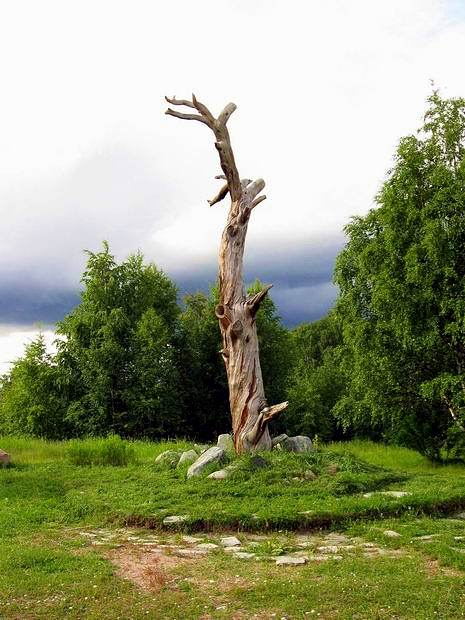 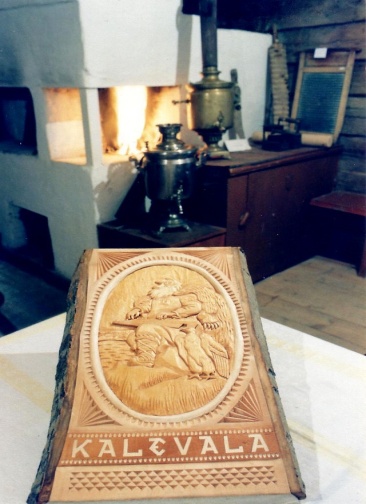 Памятник рунопевцам Северной КарелииВосточная часть Войницы, расположенная по выражению Лённрота "на другой стороне узкого пролива", напротив Юркелян Тёрмя, носит название Теппананниеми. Некогда здесь проживало больше людей, чем в западной части деревни, и на географических картах первой половины XX века даже кружок с подписью "Войница" - условный знак населённого пункта - ставили именно на этом берегу.В сентябре 1833 года Элиас Лённрот побывал здесь в доме знаменитого рунопевца Ваассилы Киелевяйнена и записал от него "множество эпизодов о Вяйнямёйнене и других мифологических героях", которые до этого не были известны собирателю. Но самое важное, как пишет Лённрот в своих путевых заметках, "я узнал все героические деяния Вяйнямёйнена  в  единой последо-вательности и по ним составил цикл известных нам рун о Вяйнямёйнене".Нисколько не умаляя заслуг других руновпевцев, следует признать, что роль Ваассилы Киелевяйнена в создании эпоса уникальна.Поэтому и необычный мемориал, представляющий собой огромный ледниковый валун с врезанными круглыми синими стеклами, назван Камнем Ваассилы (Vaassilan Kivi), хотя в целом, как гласит надпись на гранитной плите возле Камня, мемориал посвящен памяти всех рунопевцев-жителей Беломорской Карелии.Памятник был установлен в сентябре 1995 года Карельским Просветительским обществом (Karjalan Sivistysseura) и обществом "Калевалы" (Kalevalaseura) (Финляндия). Его автор - Мартти Айха (Martti Aiha), финский скульптор и, что не случайно, представитель рода Киелевяйненов.Мемориал находится в 170 м от берега, а на полпути к нему открывается живописный вид на Юркелян Тёрмя, Памятный Крест и "новую старую" часовню.Война на Ухтинском направлении (1941-1944 гг.)Карельский фронт не был главным среди фронтов Великой Отечественной, так же как Ухтинское направление не являлось важнейшим в рамках Карельского фронта. Досадно, но эта военно-стратегическая иерархия сказалась и на полноте освещения местных боевых действий в литературе. Пусть направление было вспомогательным, пусть даже вспомогательным "в квадрате", но ведь стреляли здесь не резиновыми пулями, и деревни сгорали дотла по-настоящему.Предлагаемая Вашему вниманию статья, посвящённая 70-летию начала событий, представляет собой обзор боевых действий под Ухтой. Её цель - описать картину боёв кратко, но целиком, с тем, чтобы помочь читателю, особенно молодому, определить место того или иного военного эпизода, о котором он слышал или читал, в едином контексте истории родного края, всей страны.Поле бояПрежде всего, отметим, что главные особенности театра военных действий в Карелии и Заполярье (труднопроходимая местность и слабая дорожная сеть) допускали ведение боевых действий только по отдельным направлениям. "Бои на этих направлениях могли вестись лишь вдоль дорог в полосе 20 - 50 км, изолированно друг от друга на 30 - 200 км, а вне их, хотя и полностью не исключались, требовали весьма тщательной подготовки войск и всестороннего инженерного обеспечения" [1].Дорожная основа Ухтинского направления - это Ухтинский тракт (Кемь - Ухта), его продолжение до Войницы, а также две дороги к границе после развилки: Войница - Вокнаволок - Важенваара и Войница - Лонкка (см. рис.1).проложили свою разграничительную линию агрессоры. Территория южнее линии Оулу - Минозеро - Беломорск находилась в зоне ответственности финских вооружённых сил, севернее - немецкой армии "Норвегия". Ухтинское направление, таким образом, являлось самым южным в немецкой полосе наступления. Однако под началом командующего "Норвегией" генерал-полковника фон Фалькенхорста находились не только немецкие, но и финские части. Так, к вторжению на Ухтинском направлении готовились подразделения финского III армейского корпуса (III АК) генерал-майора Ялмара Сииласвуо.III АК "должен был обеспечить наступление южного фланга армии "Норвегия", для чего после прорыва советских пограничных укреплений овладеть рубежом Ухта, Кестеньга, в дальнейшем - посёлком Лоухи, перерезать Кировскую железную дорогу севернее города Кеми" [1]. Сама Кемь также являлась конечной целью согласно оперативному плану, составленному 18 июня 1941 г. [3, 4].Жаркое лето 41-го24 июня 1941 г., то есть через два дня после нападения гитлеровской Германии на СССР, "на базе управления и войск Ленинградского военного округа был образован Северный фронт. Командующим его войсками был назначен генерал-лейтенант М.М. Попов" [1]. Перед 54-ой стрелковой дивизией (сд) генерал-майора И.В. Панина 7-ой армии теперь уже Северного фронта, усиленной 1-м и 73-м ПО, была поставлена задача "оборонять два направления - Ухтинское и Ребольское - и прикрывать Кировскую железную дорогу на участке Кемь - Кочкома" [1].К началу наступления финнов 81-й и 118-й стрелковые полки (сп) и два артиллерийских дивизиона, выделенные из состава 54-й дивизии для обороны Ухтинского направления, успели сосредоточиться на заранее оборудованном участке обороны по восточному берегу р. Войница (правда, войскам пришлось добираться из Кеми, места мирной дислокации, почему-то пешком [5]).Тем не менее, переход в наступление ранним утром 1 июля 3-ей пехотной дивизии (пд) полковника Уно Фагерняса из состава III АК оказался неожиданным, и местным жителям пришлось спешно покидать приграничные деревни. Причины "внезапности 1 июля" те же, что и "внезапности 22 июня" - общая неготовность страны к войне, а также то обстоятельство, что партийно-военный аппарат КФССР начал действовать в "боевом режиме" только по факту финско-немецкого наступления ("НК" писали об этом подробнее в номере от 24 июня 2010 г.). Это потом (и тем более, сейчас, спустя 70 лет) стало очевидно: если на Ухтинском направлении оборудован один-единственный участок обороны возле Войницы и только на этом рубеже можно задержать врага, то приграничную территорию придётся оставить. Тогда почему же не эвакуировать население заблаговременно?Фагерняс в первый день, видимо, решил впечатлить Важенваару: артподготовка (76 снарядов), бомбёжка 11-ю "лапотниками" ("Юнкерс-87"), два батальона пехоты и 13 танков (в состав 3-ей пд входил немецкий танковый отряд). Но, несмотря на всё это изобилие, пограничники 10-ой заставы 2-ой комендатуры 1-го ПО под командованием старшего лейтенанта Ф.Ф. Журиха (64 человека максимум) продержались один час, ухитрились подбить два танка (не располагая артиллерией) и отошли [6]. Что осталось от горемычной деревушки (10 дворов) - догадаться несложно.В дальнейшем 3-я пд в течение 10 дней вела бои в предполье фактически только с пограничниками. И "лишь 10 июля ей удалось подойти к переднему краю главной полосы обороны советских войск, созданной на восточном берегу р. Войницы" [1]."14 июля после артиллерийской и авиационной подготовки финны, перегруппировав силы, нанесли удары по флангам 54-й стрелковой дивизии. Ожесточённые бои на этом рубеже шли в течение нескольких дней. Лишь ценой больших потерь противнику удалось добиться успеха" [1].Противник применял классическую для местного театра военных действий тактику: сковывал фронт и фланговыми обходами пытался выйти в тыл, чтобы перерезать единственную коммуникацию и добиться окружения оборонявшихся.По приказу командующего 7-й армии к 30 июля "части дивизии отошли на более выгодный рубеж для обороны между озёрами Большой Кис-Кис, Чиркиярви, в 10 км западнее Ухты" [1], который буквально накануне был отстроен силами местных жителей и сапёров дивизии."31 июля противник возобновил наступление, но все его атаки были отражены" [1]. С убывающей настойчивостью финны продолжали безуспешно атаковать и в августе и в сентябре, пытаясь обойти посёлок с севера, причём развитие событий на соседних направлениях заставило сначала советское командование, а затем финское снять и отправить туда часть своих сил из-под Ухты. А здесь линия фронта стабилизировалась почти на три года.Сравнительно быстрое оставление предполья до сих пор, как ни странно, даёт повод для спекуляций вроде "РККА провалилась после первых финских ударов и побежала до Ухты". В ответ можно лишь констатировать, что войска Фагерняса не смогли достичь главных целей, которые для них определило командование армии "Норвегия".В тридцатимесячной обороне23 августа 1941 г. Северный фронт был разделен на Ленинградский и Карельский. Командующим Карельским фронтом стал генерал-лейтенант В.А. Фролов.Ставка Верховного Главнокомандования (ВГК) видоизменяла управление войсками, приноравливаясь к местным условиям "войны по направлениям". Так, с 14 сентября 1941 г. 54 сд оказалась в составе Кемской оперативной группы (ОГ) фронтового подчинения (сформированной из частей, действовавших на Кестеньгском, Ухтинском и Ребольском направлениях) под командованием генерал-майора Н.Н. Никишина. В конце марта - начале апреля 1942 г. преобразования были завершены созданием на базе Кемской ОГ 26-й армии [1].Изменения схем управления и перегруппировки проводились и противником и с каждым новым годом войны приобретали всё менее военный и всё более политический характер. Маннергейм пытался сконцентрировать все свои силы на юге, предоставляя оборону севера страны немцам. Во второй половине января 1942 г. армия "Норвегия" была переименована в армию "Лапландия", а затем, в июне 1942 г., в 20-ю горнострелковую армию. Вместо фон Фалькенхорста командование принял генерал-полковник Дитль [7].3 июля 1942 г. прибывший немецкий XVIII горнострелковый корпус (гск) сменил части III АК на Кестеньгском направлении. Одновременно вступила в силу новая разграничительная линия между финнами и немцами [7], которая теперь полностью совпала с северной природной границей Ухтинского направления.Под Ухтой, тем временем, продолжала оставаться финская 3 пд, и её замена немецкими частями происходила при весьма любопытных внешних обстоятельствах.В феврале 1944 г., когда финны в первый раз обратились к СССР за выяснением условий выхода из войны, Сталин, надеясь на финское благоразумие, приказал генералу армии К.А. Мерецкову (принявшему командование Карельским фронтом 22 февраля 1944 г.) готовить удар по 20-й горнострелковой армии Дитля. План наступления был вскоре одобрен и начата подготовка, которая в середине марта стала заметна немцам. Дитль, пообещав "устроить русским горячий приём", занервничал, издал приказ по армии, заканчивающийся словами "Ни шагу назад!", а также попросил Маннергейма задержать отвод 3 пд [7].16 апреля 1944 г. финны отказались принять советские условия перемирия, и Сталину ничего не оставалось делать, как применить силу и перенести удар на юг Карелии. Наступление на севере было отложено. И в результате всей это катавасии части 3 пд (два батальона на фронте и один полк в тылу) задержались на Ухтинском направлении до мая 44-го, но, в конце концов, были сменены 7-й горнострелковой дивизией (гсд) немцев.Карельский фронт в целом после оборонительных сражений 1941 г. и нескольких не слишком удачных наступательных операций зимой-весной 1942 г. до лета 1944 г. находился в активной обороне и надёжно выполнял свою неброскую, но важную задачу по сковыванию вражеских сил. "И даже в условиях, когда для гитлеровских войск сложилась критическая обстановка под Ленинградом, Курском и на Днепре в 1943 г., а затем и в начале 1944 г., враг не перебросил в эти районы ни одной своей дивизии. В то же время Ставка ВГК передала из состава Карельского фронта пять стрелковых дивизий и несколько стрелковых бригад" [1].Генерал Эрфурт, представитель немецкого верховного главнокомандования в ставке финской армии в 1941-1944 гг., в своих мемуарах по этому поводу едва ли ни скрежещет зубами, указывая на "вопиющую диспропорцию в распределении сил и средств" на Восточном фронте. Ещё бы! "Осенью 1943 г. финско-германская сторона имела двойное численное превосходство" - 550 000 "отдохнувших и в лучшей форме" финнов и немцев против 270 000 русских [7].Эрфурт вспоминает также, как сильно досаждали карельские партизаны, и как часто меры защиты приходилось обсуждать на самом "верху" [7].Партизанские отряды "Боевое знамя" (командир Б.С. Лахти) и "Красный партизан" (командир А.К. Полянский) были сформированы в конце июля-начале августа 1941 г. в районе Калевалы и в Кеми соответственно. В ноябре 1941 г. "Боевое знамя" был влит в "Красный партизан", который с этого времени до своего официального расформирования (15 октября 1944 г.) провоевал под командованием уже знакомого нам пограничника Ф.Ф. Журиха, заслужившего к лету 43-го звание полковника [1].Действия партизан держали врага в постоянном напряжении, заставляя усиливать охрану тыла. "В небе постоянно патрулировали самолёты. Вдоль основных коммуникаций располагались сильные гарнизоны, в полосе до 250 м вырубались леса. Движение автотранспорта по дорогам производилось только в колоннах под сильной охраной..." [1].Летом 1943 г. было принято решение распространить партизанские действия на территорию самой Финляндии, и 11 отрядов, в том числе и "Красный партизан", "осуществили несколько глубоких рейдов на территорию Северной Финляндии и нанесли удары по врагу в районе Нурмес, Куусамо, Рованиеми" [1].Освобождение25 августа 1944 г. финны запросили перемирия повторно. СССР согласился на возобновление переговоров на условиях публичного заявления Финляндии о разрыве отношений с Германией и обеспечения вывода немецко-фашистских войск со своей территории не позднее 15 сентября.Военные действия против Финляндии были прекращены с 8 часов утра 5 сентября 1944 г. Отметим, что партизанам был отдан приказ вернуться в свой тыл. К 12 сентября они сосредоточились на своих базах [1], и, таким образом, в выдворении немцев не участвовали.Немцы начали осуществление операции отхода под кодовым названием "Бирке" ("Берёза"). Задача состояла в том, чтобы, удерживая фронт у Северного Ледовитого океана, "оторваться от противника на участках Лоухи и Кандалакши, перебросить освободившиеся войска через Рованиеми на север и здесь закрепиться на новых позициях" [1].Командование Карельского фронта разработало свой план: глубокими обходами ударить по южному флангу немцев, открытому после выхода Финляндии из войны, с целью отрезать XXXVI и XVIII корпуса от остальной 20-й горнострелковой армии. Интересно, что по первоначальному замыслу "на заключительном этапе наступления войска 26-й армии должны были выйти на берег Ботнического залива в район Кеми" [1].В первых числах сентября 1944 была произведена перегруппировка сил 26-ой армии (с мая 1943 г. армией командовал генерал-лейтенант Л.С. Сквирский). На Ухтинское направление были переброшены 367-я сд полковника А.А. Старцева, "7-я гвардейская танковая бригада и 339-й самоходно-артиллерийский полк 26-й армии. На это же направление из Кеми выводилось недавно созданное управление 132-го стрелкового корпуса [командир - генерал-майор С.П. Перков - А.А.], в подчинение которого поступили 27-я и 54-я стрелковые дивизии" (54-ой сд с 30 августа 1944 г. командовал полковник Н.Н. Дягтерев) [1].118-ый сп 54 сд вместе с вновь прибывшими частями готовился к наступлению под Ухтой, а 81-ый сп был переброшен через Юшкозеро в район озера Нюк по специально построенной для обходного манёвра новой дороге протяженностью свыше 200 км [1].Главные события развернулись на Кандалакшском и Кестеньгском направлениях, да так, что "в результате стремительного наступления русских XXXVI корпус раскололся на две части" [7], и к "12 сентября создались все условия для полного окружения и уничтожения частей XXXVI-го горнострелкового корпуса" [1].области, кроме того Ставка собиралась забрать часть сил для переброски на западное направление - до Берлина ещё предстояло дойти). Несмотря на то, что в директиве была специальная приписка для энергичного Мерецкова: "невыполнение указаний Ставки <...> повлекут за собой отстранение Вас от командования фронтом" [1], Кирилл Афанасьевич, раздосадованный тем, что ему не дают прихлопнуть немцев, позвонил в Москву, но получил исчерпывающие разъяснения по военной стороне дела. Однако полный замысел Сталина Мерецков оценил позднее, когда раскрылся и политический аспект (немцы-то отступают через Финляндию, вот пусть Финляндия, коль скоро захотела мира, и разбирается сама на своей территории с бывшими "братьями по оружию". Естественно, вопрос с выходом 26-ой армии к Ботническому заливу отпал сам собой). "Этот эпизод в историческом плане весьма поучителен, - написал в своих мемуарах Мерецков, - Даже на войне бывают случаи, когда политическое решение проблемы оказывается важнее и эффективнее военного решения" [8]. Добавим, что опыт Карельского фронта (война в условиях сложной местности и бездорожья) очень пригодился в августе 1945 г., когда был широко применён в блестяще проведённой Маньчжурской операции, в том числе и войсками 1-го Дальневосточного фронта под командованием Маршала Советского Союза К.А. Мерецкова [8].13 сентября 1219-й сп "форсировал р. Писта в районе Корпиярви и к исходу дня вышел в район 15 км северо-восточнее Войницы" [1], а во второй половине 17 сентября полк перешёл государственную границу в районе западнее Лонкка и овладел Юнтусранта [1].Чуть раньше, в ночь на 17 сентября, 81-й сп первым на севере Карелии перешел государственную границу "в районе погранзнака № 698 и вышел в район Куйваярви. За шесть дней преследования врага на Ухтинском направлении соединения 132-го стрелкового корпуса пошли свыше 100 км, что составило в среднем 17 км в сутки" [1]."19 сентября Военный совет Карельского фронта издал директиву о выходе 26-й армии на рубеж Куусамо, Юнтусранта, Суомуссалми, Анттила и прекращении дальнейшего наступление на запад" [1]. В этот же день в Москве было подписано Соглашение о перемирии с Финляндией.* * *В 44-м первый снег в Войнице выпал 22 октября. В этот день из эвакуации вернулась семья Малиненов. Солдатику, ехавшему на полуторке по военной надобности из Ухты в Вокнаволок и подвозившему семейство, были предложены деньги.- Возьмите, это немного! Мы-то теперь дома, мы теперь проживём...- Нет, мамаша, мне деньги не нужны. Я один, у меня никого нет, и нас переводят на 1-ый Белорусский. А у вас - семья, дети, вам деньги ой как нужны.И уехал, не взяв ни копейки.13-летняя Хельми запомнила этот эпизод на всю жизнь, и даже спустя 60 лет, вспоминая, не могла сдержать слёз.Такие был люди. Такие были "направления". Из Ухты через Вокнаволок - на Берлин и в Маньчжурию.А. Афиногеновгазета "Новости Калевалы" от 30 июня 2011 г.Братская могила советских воиновНе забывайте о солдатах,Вступившихся за честь страны...Воинский мемориал расположен в центре деревни возле старой дороги, проходящей вдоль высокого берега Чярккялянлахти....Строгая фигура солдата, склонившего голову перед могилой своих боевых товарищей. Сентябрь 44-го... Здесь, на Ухтинском направлении, всё кончено, но впереди ещё долгих восемь месяцев войны. Застывший в минуте молчания солдат по-прежнему сжимает в руках оружие...В 1941 году свыше двухсот воинов 54-й стрелковой дивизии и 1-го Калевальского пограничного отряда погибли в оборонительных боях за деревню Войница (6 - 9 июля) и на рубеже р. Пистойоки - оз. Корпиярви (16 - 25 июля).37 воинов погибли в 1944-м. В тот год самым кровопролитным был день 13 сентября, когда за освобождение деревни отдали свои жизни 11 бойцов 367-й стрелковой дивизии.После войны сюда были перенесены останки солдат из отдельных и одиночных могил, располагавшихся в окрестностях деревни рядом с полями боёв.Согласно списку Учётной карточки воинского захоронения в Войнице (захоронение номер 10-12 по нумерации Военно-мемориального центра ВС РФ) всего здесь похоронены 264 человека.Воинское захоронение на этом месте существовало и раньше. В феврале 1922 г. здесь были похоронены трое бойцов из лыжного отряда Тойво Антикайнена, в том числе и зверски замученный лахтарями Вяйнё Яяскеляйнен (Väinö Jääskeläinen).В сентябре 2014 г. к 70-летию освобождения Карелии мемориал в Войнице был отремонтирован и благоустроенВодопад-великан КумиВодопад Куми, расположенный в 12-ти км к северо-западу от деревни Войница на одноимённой реке, является одним из самых замечательных местных природных объектов. С 12 августа 2013 года является памятником природы регионального значения.Как известно, в советские времена чуть ли не половина Карелии считалась погранзоной, и Куми (который от границы отделяют всего 17 км) был практически недоступен, а потому и неизвестен широкому кругу жителей нашей страны. Хотя о водопаде можно было прочитать в обзорной книжечке "Калевала" из некогда популярной серии "Города и районы Карелии" [1] и даже увидеть его фотографии.С середины 90-х годов прошлого века, в связи с частичным упразднением приграничного режима, началось бурное туристическое освоение (главным образом, туристами-водниками) ранее закрытых районов Северо-Запада России. Тогда же и был "открыт" Куми, а также ряд крупных водопадов на других реках Карелии и Мурманской области. В интернете появилась множество сообщений, где "первооткрыватели" указывали самые невероятные цифры и спорили о том, чья находка выше.Высота Куми, измеренная нами инструментально в августе 2003 года, составляет 14.3 ± 0.2 метра. Не больше, но и не меньше. Другие водопады Карелии несколько уступают ему: и Юкан-коски на Кулисмайоки (около 12-13 м), и Кивакка-коски на Оланге (12 м), и знаменитый Кивач на Суне (10.7 м), и даже несуществующий ныне Ужма на Кеми (11.8 м). Таким образом, именно Куми следует считать самым высоким водопадом Республики Карелия. А среди равнинных водопадов всего европейского континента Куми занимает почётное третье место, уступая лишь Рейнскому водопаду в Швейцарии (24 м) и Янискоски на Кутсайоки в Мурманской области (18 м) (известному, к сожалению, больше под кличкой "Маманя", сочинённой водниками). Вообще говоря, такое ранжирование не совсем корректно, мало ли по какому параметру можно сравнивать - по ширине, например, по количеству ступеней, по расходу воды и т. д. Всё-таки каждый водопад, прежде всего, - уникальное создание природы, в каждом из них есть что-то своё, неповторимое. И никакие цифры не заменят личного впечатления. Куми завораживает своей силой в любое время года, но, пожалуй, яростней всего выглядит зимой, когда борется с морозом, не позволяя самым лютым холодам полностью заковать себя в ледяной панцирь. На машине от деревни Войница до водопада Куми - около 25 км. Первые 15 км совпадают с трассой в сторону границы. Эта дорога, с которой связаны многие драматические события Зимней и Великой Отечественной войн, идет вдоль порожистой Куржмы и дважды пересекает её. По пути можно остановиться, чтобы получше рассмотреть каменистый порог Каллио-коски. Затем остаются еще 10 км по боковому ответвлению, ещё раз пересекающему Куржму, затем Войницу и выводящему на "смотровую площадку". Отсюда, с песчаного обрыва, с расстояния 600 м Куми виден как на ладони. Дорога заканчивается над самим водопадом, до которого остается пройти пешком лишь несколько десятков метров, спустившись по тропинке с кручи. Находясь вблизи Куми на постоянно мокрых от водяной пыли покатых скалах, следует соблюдать осторожность. "Куми" - общепризнанное местное название водопада, хотя в различных источниках встречаются вариации: "Кумие", "Кумо-порог", "Кумио-коски". Происхождение топонима можно связать с саамским словом "куме" ("кумьч") - "медведь" или же северо-карельским (финским) "kumma" - "чудо", "диво". С учетом особенностей заселения здешних мест, на наш взгляд, первая трактовка выглядит более вероятной, хотя вопрос этот требует специального исследования. Заметим, однако, что оба варианта "перевода" названия отражают суть водопада - он и ревет, как медведь, и удивляет даже повидавшего виды путешественника. Вблизи Куми, выше и ниже по течению реки, расположено несколько живописных порогов - Коко, Тайвал, Тухка и др. Здесь всегда можно найти удобный сход, и в жаркий летний день славно искупаться в чистейшей освежающей воде.__________1. М. Курочкин, В. Реттиев. Калевала. Серия "Города и районы Карелии", Петрозаводск, "Карелия", 1976. 166 с.Православные достопримечательности д.ВойницаПравославный Памятный КрестК 1894 году относятся ещё несколько панорамных снимков, сделанных И.К. Инха. Спустя более 120 лет местность узнаётся с трудом, в основном из-за того, что хозяйственная деятельность в Войнице в конце прошлого века пришла в упадок, и некогда возделываемые поля и покосы сильно заросли.На одном из снимков запечатлена восточная часть деревни - Теппананниеми ("Степанов мыс"), отделённая от Юркелян Тёрмя узким проливом Верхнего Куйтто, называемым Кюлянсалми ("Деревенский пролив"). Когда-то в Теппананниеми находилось хозяйство рода Киелевяйненов, а теперь установлен памятник рунопевцам Северной Карелии.Во время советско-финской войны (1939-40 гг.) на Юркелян Тёрмя в доме Ваассилы Малинена, одного из потомков Онтрея, одно время располагался штаб печально известной 44-й стрелковой дивизии, а затем и 47-го стрелкового корпуса 9 армии.Православные часовниТак получилось, что сегодня на три десятка жителей Войницы приходится две часовни. Обе православные, обе освящены в честь святых мучеников Маккавеев, матери их Соломонии и учителя их Елеазара 1.Топонимика КарелииСамые древние в Карелии географические названия - топонимы - саамские. Распространены названия финские, на западе Карелии, вепсские, на юго-востоке, и карельские.
В карельском языке различают три наречия: северные карелы говорят на наречии, близком к финскому языку; южные карелы говорят на ливвиковском и людиковском наречиях, которые во многом схожи с вепсским языком.
Топонимы русского происхождения чаще относятся к некрупным объектам — притокам рек, малым озерам, островам, мысам, порогам, либо — к населенным пунктам. В их составе часты диалектные термины мох «болото», губа «залив», наволок «мыс», щелья «гладкий скальный берег». 
Часть русских названий возникла в результате переосмысления неясного значения слова по звуковому сходству. Так, саамское Куосс-яурэ «Еловое озеро» может превратиться в озеро Косое, карельское или вепсское Соарикоски, Сарькоск «Островной порог» — в Царь-порог, а Маселькяярви — в озеро Масельгекое, Маселозеро и, наконец, Маслозеро.
Большинство саамских, карельских и вепсских названий — составные (причем основное ударение в них падает на первый слог, а второстепенные — на прочие нечетные слоги). Первая, описательная, их часть дает характеристику объекта, вторая, терминологическая, указывает его суть: Муста-йоки — «Черная река», Хаута-ваара — «Могильная гора». Часто встречаются полупереводы, где первая часть — нерусская, вторая — русский перевод: Мягостров, Юккогуба. Название самой реки Пистайоки произошло от рisto- (карел) или pust-( вепс.) -  «закол, рыболовная плотина» и йоки (карел.) – «река».Основные географические термины встречавшиеся на маршруте:кари (кар.) - "перекат, мелкий порог", откуда рус. карежка: Аканкари, Оринкари, Медная Карежка, Тулемская карежка.кинду, конту (кар.) - "крестьянский двор; починок". Термин встречается как в описательной, так и в терминологической части названий: дёр. Кондобережская, Конда, ст. Погранкондуши (кар. Раяконду), гора Райдаконда, г. Кондопога.. на нашем маршруте Киндасоволамби, лампи (кар.) - "лесное озеро", откуда рус. ламба "озерко" и ламбина "озеровидное расширение реки": Суриламби, Ювилампи, Долгая Ламба, Кучеламбина.луодо, луото (кар.) - "отмель; скала, риф; небольшой каменистый остров", откуда рус. луда. В нашем походе название Ивановы Луды на Шотозеренемь (вепс.) - "мыс": Сяркиниеми, Куокканиеми.оя (кар., вепс.), уай, воач (саам.) - "ручей, речка".похья (кар.) - "угол, край, конец залива": Кондопога, Сопоха, Лахденпохья.суо, шуо (кар.), со (вепс.) - "болото": ярей, д'арви (кар.), д'ярв (вепс.), яурэ, яврь (саам.) - "озеро"- вияре, вияру - "извилистый, косой; ложный": Вярапорог, Виаракошки.койву - "береза": Койвусилта (силта "мост"), Койвуёки, р. Койву.кода, кота, коти - "дом, жилье; шалаш": Кодалампи, Коданлампи, Кодарви, Кодаселькя, Котаярви, Котиярви, Котиоя.лоухи - "глыба, скала": пор. Лоухи, оз. Лоухское. В карельском эпосе Лоухи - хозяйка Похьёлы - страны севера.чуппу - "угол": губа и пос. Чупа на Белом море, дёр. Чупа на Кончезере и Сунозере, губа Чупа у Кондопоги.В наше время в Карелии в наименьшей степени сохранились микротопонимы - названия некрупных объектов, известные лишь жителям ограниченной местности. К микротопонимам относятся и названия порогов. Туристам становятся известны лишь те, что закреплены на картах и в справочниках. В местах же активной смены населения, где прерывалась преемственность поколений, имена большей части порогов оказались утрачены. Природа не терпит пустоты. Карельские пороги стали активно именоваться, точнее - переименовываться. Появились названия, отражающие характер порога: Крючок на Воньге, Ступенька на Шуе, Валунный на Чирка-Кеми, Бутылочное Горло и Темный на Беломорской Шуе. Есть нейтральные, как Арбатский на Тунгуде. или эмоциональные, да еще окрашенные туристским жаргоном, как Чайник (оба на Беломорской Шуе). http://www.skitalets.ru/water/2007/pistayoki_baranov06/Словарь топонимов:Принятые сокращения: саам. - саамский, вепс. - вепсский, рус. - русский, кар. - карельский, термины, данные без указания языка,также являются карельскими.айта «изгородь», айтта «амбар»: Айтозеро, Айтойоки, р. Айттааккь (саам.) «баба; высшее женское божество», акка «баба», акан «бабий»: оз. Акан, Аконярви, Аккаярви, Аканкоски, Ака-порог.ала «нижний»: Алозеро, Алаярви, Ала-Тарайсярви.ахвен «окунь»: Агвенлампи, Ахвенламби, Ахвенярви.ваадж (саам.) «самка оленя» (отсюда рус. важенка): р. Важинка, Важезеро, Вачозеро, пос. Верхние Важины.валкеа, валгей «белый»: Валгилампи, Валкеалампи, Валгова Губа.ваара, воара (кар.), варр (саам.) «гора», откуда рус. варака: Кобивара, Шалговаара, Логоваракка.вене, венех, венхе «лодка»: Венехярви, Венозеро, Венгигора, Венихозеро.вехка, вехку «вахта» (водное растение со съедобным корнем): Вехкозеро, Вехкусуо, Вехлампи, Вехручей, Коди-Вехкаярви.вид (вепс.), виита, виида «чаща, молодой ельник»: Видалампи, Виданы, Видостров, Видпорог, Вийдречка, Вийтайокивиэксе (саам.) «ветвь», виикси, вникши (кар.) «ус», в топонимах — «ответвление; сток из бокового озера; обособленный залив»: р. Викша, Виксилакши, Виксозеро, Викшезеро, р. Виксенда, Викшалампи, м Виексярви, Вииксинселькя.вирма (саам.) «сеть»: Вирма, Вирмозеро, Верман, Вирмаярви.витса, вичча, саам. вицка «прут (березовый, тальниковый)» : Витчевара, Витчешуари, Вицесари, К Вичаны, Вичча, Вичангиварака, Витсакангас, Вычайоки, р. Вичка, Вицкозеро.вияре, вияру «извилистый, косой; ложный»: Вярапорог, Виаракошки, Варалакша. Многие же другие созвучные названия (р. Вара, м. Варнаволок) произошли от других слов: саам. варрь «лес», варра «путь, дорога».гирвас «самец оленя» (русификация кар. хирвас, хирваш): Гирвас, Хирвасярви, Хирватсари.гарбало (кар.), гарбол, гарбоу (вепс.) «клюква»: р. Гарбала, Горбокошки, Гарбалова Сельга, Гарбова Гора, о. Гарбищи. 
ёутсен, ёучен, д'ёутчен «лебедь»: Еутсоярви, Евченоя, Евченвара, Евчелампи, Еужиярви, Евжозеро, Девченшуо, Девченоя.йоки, йоги, д'оги (кар.), йогк, мокко (саам.) «река»: Пистайоки, Кивиёки, Пенега, Козледеги, Паннокка, Контокка.найду, кайта «узкий»: Кайдозеро, Кайдодеги, Кайдулампи, Кайтаярви, Кайдунитту (нийтю «луг»)кайег, кайи, кайя «чайка»: Кайвара, о. Кайгас, р. Большой Кяй, Кайгозеро.кайзля, казкла «камыш, тростник»: Кашалиламба, Кашалиоя, Кожала, Козледеги.кала (кар., вепс.), кулль (саам.) «рыба»: оз. Кало, Калаярви, Кулома, Кулежма.каливо, каллио «скала»: Каливо, Каливокангас, Каллиоярви, Кальви.калма «смерть; кладбище», Калма — божество смерти: Калмозеро, Калмосари, р. Калма, Калмониеми.кеалг, кеалган (саам.) «ягельник; место, пригодное для пастьбы оленей»: р. Калга, Кальгозеро, Калькой, Кялгярви, Кялькянйоки, Калгиоя, Калгувара, о. Калгос, о-ва Калганцы.кангас «бор; сухое возвышенное место»: оз. Кангас, Кангассари, Кангасярви, Кангашнаволок.кари (кар.) «перекат, мелкий порог», откуда рус. карежка: Аканкари, Оринкари, Медная Карежка, Тулемская карежка.карнас, карнэс (саам.), коарне (кар.) «ворон»: оз. Карниз, р. Карниж, Карнизозеро, Карнисвара, пор. Корней.каски «подсека в лиственном лесу», каскез (вепс.) «молодой смешанный лес»: Каскезнаволок, Каскессельга, Каскесручей, Кашканы, Каскозеро.киви «камень»: р. Кива, оз. Киви, Кивиёки, Кивиярви, Кивикоски. Древняя форма этого слова ки(й) присутствует в названиях многих островов на Белом море и некоторых озерах: Пельяки, Ромбаки, Кий, Лотоки, Робьяк.кинт (саам.) «кинтище, место стоянки»: р. Киндас, дер. Киндасово, пор. Кинтезьма, оз. Киндожское.ковда, гуовдэ (саам.) «широкий»: р. Ковда, Койтаёки, Ховдаярви.конду, конту (кар.) «крестьянский двор; починок». Термин встречается как в описательной, так и в терминологической части названий: дер. Кондобережская, Конда, ст. Погранкондуши (кар. Раяконду), гора Райдаконда, г. Кондопога.коски, кошки (кар.), коек (вепс.), куушьк (саам.) «порог»: Корбикошки, Кошка, Питкакоски, Порокушка.ковера «кривой, изогнутый»: оз. Ковер, дер. Ковера, Коверолампи, Коверпорог, пор. Коверский, Коверярви.койву «береза»: Койвусилта (силта «мост»), Койвуёки, р. Койву.кокка в карельском языке означает ряд понятий от «крючок» до «penis», в топонимах чаще — «остроконечный холм, гора». 
Эти названия порой переосмысляются через кар. кокко «пирог», кокко «орел; праздничный костер»: Кокколампи, Коккозеро, Коккоостров, Коккосалма, Коконниэми.контио, кондии, кондый, вепс. КОНДИ «медведь»: Кондиручей, Кондылампи, Контийоки, Кондыоя, Контиолахти.корби «чаща, труднопроходимый сырой лес», откуда рус. корба: р. Корба, дер. Корба, многочисленные Корбозера, пороги Корбикошки.корппи «ворон»: Корпиёки, многочисленные озера Корппиярви. косте, коште, саам. киэст «заводь, укрытие», в топонимах обычно — «подветренный берег»: Костомукша, Костомукса, о. Костьян, р., пос. Кестеньга, Кестоя.кода, кота, коти «дом, жилье; шалаш»: Кодалампи, Коданлампи, Кодарви, Кодаселькя, Котаярви, ; Котиярви, Котиоя.куотска (саам.), куоткуо (кар.) «межозерный перешеек»: пор. К-оцка, Коткалампи, Коткозеро Коткаярви. По форме эти названия ближе к котка «орел», но географические реалии указывают, во же, на значение «перешеек». Возможно таково же происхождение названий трех рек Кочкома, хотя опять-таки, здесь можно предположить и саам. куотскем «орел». куйва «сухой»: Куйвасалма, Куйвашоя, Куйваярви.куйкка «гагара»: Куйккавара, Куйккалакси, оз. Куйкка-селькя, р. Куйко. кугк, кугкесь, куккам (саам.) «длинный»: оз. Кукас, о. Кукат, Куккомозеро, Кукозеро. курги, курки «журавль»: дер. Кургенцы, оз. Кургиево, Куркиёки, Куркиярви.кууси, куужи (кар.), куз (вепс.), кусе, куосса (саам.) «ель»: р. Кужа, Кужарви, Кужатоя, Куженга Кузаранда, Кузикоски, Кузнаволок, Куужъярви, Куусиниеми.кюля (кар.) «деревня»: дер. Куркункула, оз. Кюляярви, о. Кюляниемисуари («Остров с деревней на мысу»).кюлъмя «холодный»: р. Кюльмес, Кюльмяпуро (пуро «ручей»), Кюльмяярви.кяадкай (саам.) «каменистый»: р. Кятка, Кяткаярви, Кятковара. 
лаая, лавеа, левеа «широкий», часто в значении «поперечный»: дер. Лаая, оз. Лаяни, Лавалампи Лавиярви.-ла/-ля. В прибалтийско-финских языках этот элемент обычно входит в названия поселений, образованные от личных имен: Игнойло, Куккойла, Эссойла, Ляскеля.лакеи, лакши, лахти (кар.) «залив», откуда рус. лахта: Лахта, Кинелахта, Рауталахти, Овлунлакси, Корелакша.ламби, лампи (кар.) «лесное озеро», откуда рус. ламба «озерко» и ламбина «озеровидное расширение реки»: Суриламби, Ювилампи, Долгая Ламба, Кучеламбина, Волина-ламбина.луодо, луото (кар.) «отмель; скала, риф; небольшой каменистый остров», откуда рус. луда: 
Куйкалуото, Хейнялуото, Ивановы Луды, Красная луда.лаппи «саамы», откуда рус. лопь: Лапинйоки, Лапино, Лапинярви, оз. Лопское.ладва, латва, вепс. ладе «верхний, вершина», саам. ладе «перевал»: пос. Ладва, Ладваярви I Латвасюрья, оз. Латво, Латвайоки.лахна «лещ»: р. Лагна, оз. Лагно, р. Лахна, Лагноярви, Лагноя.леппя, вепс. леп, саам. лехпь «ольха»: р. Леписта, пор. Леппя, Лепенярви, Лепозеро, Леппяниеми Леппясюрья.линду «птица», линнун «птичий»: Линдозеро, Линдолампи, Линнунвара.лоухи «глыба, скала»: пор. Лоухи, оз. Лоухское. В карельском эпосе Лоухи — хозяйка Похьёлы - страны севера.лохи «лосось»: Логигуба, Логикоски, Лохгуба, Лохиярви. 
майи (саам.), маяй (кар.) «бобр»: Майгуба, Майозеро, о. Майя.марья «ягода», но саам. моаррь «болото»: р. Марина, Марнаволок, Марьярви, оз. Марьё-Селькямоасельгя, мааселькя, муашельгя «водораздел» (маа, муа «земля», сельгя «хребет»): оз. Масельга дер. Машельга, оз. Масло, Маслозеро. Все объекты с подобными названиями лежат на крупных ил] локальных водоразделах.матка (кар.), матк (вепс.) «путь, дорога», моатьк, муотьк (саам.) «волок, перешеек» I дер. Маткаселькя, Маткозеро, пор. Маткожня, р. Мотко, р. Мотовка.мегрю, мягря «барсук»: р. Мегри, Мегрозеро, Мегрега, Мягрека, оз. Магрино, Мягрозеро.мется, мечча «лес» (но метсо, мечой «глухарь»): Метчаярви, Метчишари, р. Метчепуда1 Меччаламбина, Метчозеро.муурама, муурой (кар.), мурм, мурашк (вепс.) «морошка»: Мурамозеро, Мурмозеро, р. Муромля р. Муром, Мурашкоски.муста, мушта «черный»: Мустлампи, Муштавара, Мушталампи, оз. Муста.мяги, мяки (кар.) «гора, холм»: Саримяги, Хиетамяки, Мягостров.мянтю, мяндю, мянд «сосна (молодая)»: г. Мяндова, Мяндувара, Мяндусельга, Мяндуярви, Мянтютунтури (тунтури — высокая гора), Мянтяярви. 
ниеми (кар.), немь (вепс.) «мыс»: Сяркиниеми. Куокканиеми.ниска, нишка, нишку (кар.) имеет два значения. Первое — «исток реки из озера»: о. Ниска, оз. Нискаярви, оз. Низкое (явное переосмысление). Второе — «начало порогов»: Коссаниски, Юманишки, Оянишко, Нискакоски, Виданская нишка, Нищкакошки.наали (кар.), нёалл (саам.) «песец»: р. Наля, оз. Ноля, Нольозеро.нива «быстрина» — из саам. ньявв «участок реки между порогами»: р. Нава, Нивакоски многочисленные короткие реки Нива.ниельм, ньяльм (саам.) «горло, глотка; устье реки»: Нельмозеро, Нильмозеро, р. Нялма, Няльмозеро.нилош, нило «скала, по которой струится вода»: пороги Нила, Нилош, Ниласкошки.ноарве (саам.) «уступ»: р. Нарва, Нарвиёки, р. Норва, Норвиярви.нуотта «невод»: многочисленные Нотозера.нурми «луг»: оз. Нурмат, р. Нурмис, дер. Нурмойла, дер. Нурмолицы, Нурмежгуба, Нурмиярви.ньюорра (саам.) «утес, скала»нюра (кар.) «каменистая мель»: г.Нуорунен, Норуслампи, пор. Нурус, Нюронаволок. 
оя (кар, вепс.), уай, воай (саам.) «ручей, речка»: Корвеноя, Калькоя, Кестуй. В русском употреблении этот элемент часто превращается в -ва: Кержева, Олова, Петкуево.орава (кар.), урау (вепс.), оаррев (саам.) «белка»: Оравручей, Оровгуба, Оровъярви, Уравара. 
пайй (саам.) «верх, верхний», пяя, пия (кар.) «голова, вершина»: м. Пиякко, Паезеро, р. Пай, Пайозеро, Пейярви, Пьяярви, Пяозеро, Пяявара, Пиаоя, Пяяоя. Заметим, что саамское Паййяурэ «Верхнее озеро» зачастую превращается в оз. Боярское. 
Названия Южной Карелии типа оз. Паю, р. Паюдеги происходят, вероятно, от вепс. паю «ива».пало «огнище, пожога, выжженая подсека»: р. Пала, Палалахта, Палоярви, Палакоски, Палаоя. пада, пато «рыболовный забор на реке»: Падаоя, Падозеро, р. Падас.пауна, пауни «лужа», поанн (саам.) «мелкое озеро»: Паннока, Пуанолоя, многочисленные Панозера, ви, Панаярви.педяя, петяя «сосна»: Педасельга,Педаяшари, Петайлампи, Петаявара, Петяя-ярви. педз, петч, множеств, пез (саам.) «сосна»: Пежозеро, р. Пезега, Пешозеро.перт(т)и, пиртти «изба»: оз. Перти, Пертозеро, оз. Пертти, Пертярви, г. Пирттивинта, Пирттилампи, Пирттипохья.перя «зад, задняя сторона, дальняя сторона»: Пералампи, Пергуба, Периайоки, Перянаволок, 
- оз. Каянперя.питкя, питку «длинный», пизин «длиннейший»: Питкакоски, Питкяранта, Питкоя, оз. Пизанец, Пизансуо, Пизиннеми.похья (кар.) «угол, край, конец залива»: Кондопога, Сопоха, Лахденпохья.поро, пеура, педру «олень»: Пор-порог, Пеуруйоки, Пеуракошки, Педроламбина, Педраярви.пудас, пудаш «рукав реки»: протоки Пудас, Пудашиеги, Кервапудос, р. Пудос, г. Пудож.пула (саам.) «выжженный»: Пулозеро, р. Пулонга, р. Пулома.пуусто «древостой», но рус. пусто, пустошь «покинутые поля, залежь, покосы из-под пашни». Поэтому не всегда легко определить происхождение названий р. Пуста, Пустинлахти, оз. Пустое, Пустозеро, Пуустинлахти, пор. Пустошкин, р. Пуштось (в последних двух случаях надо учитывать и кар. пюстёс «запруда»). 
рауда, раута «железо», рауван, равван «железный»: г. Раван, м. Рауванкоро, Рауванлампи, а пор. Раудуверя, оз. Раут, Рауталахти.ранта, ранда, ранду (кар.) «берег»: Питкяранта, Кузаранда, Ранду.репо, ребой «лиса»: о. Ребай, Репоярви, руч. Ребой, пос. Реболы (очевидно — через личное имя).ристи «крест»: Ристиниеми, Ристилакши, Ристисари, Ристиоя, Ристиярви. Но названия Ристанвара оз. Рысто происходит из саам. рыста «добыча», кар. рииста «дичь».руохо, руохка, рого «тростник, камыш, рогоз»: р. Большой Рог, Рогансари, Рогозеро, Руагярви, Руогоярви, пор. Руах, Руокогуба.рука, руга «смола, живица»: Ругозеро, Рукаярви.рыбп (саам.) «куропатка»: Рыбрека, Рыбоя, Рыбозеро.ряме, риеме «моховое болото»: дер. Рамое, дер. Рамполе, Рамозеро, Рам-мох, Ряменярви, р. Ремака, р. Рема, г. Ремаж. 
саари, соари, суари, шоари, шуари, множественное суарет, шуарет (кар.), сарь (вепс.) «остров»; 
Рантасари, Мянтюшари, Нересшурет, Пурутшарет, Сарь.салми (кар.) «пролив», откуда рус. салма и др.-рус. соломя: Куйвасалма, Суопассальми, Опоровая Салма, пос. Соломенное.селькя (кар.) «плес, озеро»: оз. Кавнизсельга. Чаще селькя, сельгя означает «гряда, хребет», откуда и рус. сельга: пос. Сельги, ст. Кяппясельга. В Южной Карелии рус. сельга означало еще и «лесное пахотное или сенокосное угодье» и входило в названия многих деревень: Ерошкина Сельга, Матвеева Сельга.суо, шуо (кар.), со (вепс.) «болото»: Деухишуо, Сяпсесуо.сава, савван (саам.) «плес на реке, озерный залив»: Саавайъёки, Савозеро, Савоя, оз. Шаваньсави, шави «глина»: Савивара, дер. Савилатчу (лаччу «лужа»), Савиярви, Шавиранта дер. Шавилошо.салу, шалу «бор; лесная глушь»: о. Сало, Салоостров, Сальнаволок, Салонярви, р. Шалица, Шалсари.саммал, шаммал, вепс. самау «мох»: Саммалвара, оз. Самулус, Самогора, Самозеро, Самнаволок, р. Самина, оз. Самаевское, Шамаллакси, Шамалвара.суаннь, шуоннь (саам.) «травяное болото», соэн, шуон (кар.) «болотистый»: р. Сона, Сонозеро, Соностров, Шунозеро, Шуонярви.суури, шуури, суври , саам. йоу«большой»: Суври-Савиярви, Сууриярви, Шуривара, пор. Шурипая, Шууриярви, оз. Шуры-Редуни. Похожие с виду названия могут быть образованы и от сюрья «сторона, бок, край» (сюрьяйоки «приток»): р. Сури, Суриоя, Сурилампи, г. Сурьяпия, Сюряоя. Но есть еще суоре «прямой» и саам. сурр, суорр «разветвление, развилка», ср.: Шурозеро, Шуоришуо. В большинстве случаев нам поможет карта, подсказывающая, имеется ли в виду размер, положение или форма объекта. Труднее, когда объект и большой и прямой и боковой, как оз. Сургубское — обособленный залив Укшезера в бассейне Шуи.сювя, шювя «глубокий»: Сювя-Салмиярви, Сювяярви, Шювяярви. Подобные названия, особенно типа Сювяд'арви, Сювяд'оги зачастую переходили у русских в названия типа Святозеро, протока Святлица/Светлица, Святуха (Сювя, Свят-). Так что не все «святые» названия Карелии истинно святы.сярки (кар.), сярг (вепс.), сэргге (саам.) «плотва»: Сергозеро, р. Сяргежа, Сяргозеро, Сяркиниеми, Сяркиярви.слюня «язь»: Сявнозеро, Сявнялампи, Сянозеро, Сяюнашари, Сяюняярви, р. Сявнега, Шавнегозеро. 
талви (кар.), тальв (саам.) «зима»: Талвиесдеги, Талвишари, Тальвесуо, Талвилампи, Тальвуслампи, пос. Толвуя.тедри «тетерев»: Тедриоя, Тетривара, Тетрозеро, Тедриниеми (Тетернаволок). терва «смола, деготь»: Тервалампи, Терваярви, Тервукошки, дер. Терву.тоараст, туэресь (саам.) «поперек, поперечный»: оз. Таразма, Тарайсярви, Тарасйоки, о. Тарасиха, Тересиналамби, оз. Торос, Торосозеро. урос (кар.), оаресь (саам.) «самец»: оз Урас, оз. Урос, Уросярви, Уросозеро, Арзиярви, дер. Орзега. хаапа, хоаба, вепс. хаб «осина»: Габозеро, Габсельга, Хаапалампи, Хабозеро, Хапавара, Хапаёки.хангас (откуда рус. гангас, саам. ханккас) «ловушка, звероловный загон»: Хангасярви, Ханкусярви, оз. Ханкаш, Гангаслампи, Ганкашвара, г. Гангос, оз. Гангас.ханка, ханга «развилина», ханко «вилы»: Хангаярви, Хангозеро, Хангайоки, Ханковара, Ханкасари, Ханкозеро, Гангозеро.ханхи «гусь»: о. Ханхипаси (пааси «каменная плита»), Ханхиярви, Гангивара. хауги, хауки «щука»: оз. Хауги, Хаугиярви, Хаукиоя, Хаукиёки, Хаугуя.хауда, хаута «могила»: пор. Хауда, г. Хаудекангас, Хаутоваара.хейня «трава, сено»: Гейнозеро, Гейнолампи, Хейналампи, Хейняёки, о. Хейнясенмаа, Хенной Наволок.хиета «песок»: Хиетаёки, Хиетаярви, Хетоламбина, Хедостров.хийси, хийши, родит, падеж хииден «леший, злой дух: отдаленное плохое место»: Хейзярви, Хижозеро, Гижезеро, г. Хиж, Хизъярви, Хииз-ярви (Хизиярви), Хийсиярви, Хиденселыся.хирей «лось»: Хирвисалми, пор. Хирви, Хирвилампи.хонка, хонга «сухая высокая сосна»: Хонкасари, пр. Хонкасалонселыся, Хонкасуо, Гомсельга, Гонгинаволок, дер. Гонгинская. чаппад, чаппесь (саам.) «черный»: р.Чапа, р. Чапари, оз. Чопчем и р. Чапай, Чапозеро, Чапаншари, м. Чапин (а рядом о-ва Черные).чоалме (саам.) «пролив»: пос. Чална, Челмозеро, Челозеро, пос. Челмужи, м. Чолмачуппу «угол»: губа и пос. Чупа на Белом море, дер. Чупа на Кончезере и Сунозере, губа Чупачууру «галька, мелкий камень»: р. Чура, Чуралампи, р.Чуруж, Чурлахта. шивера происходит от саамского чиврай , что значит «галька, булыжник». юля «верхний»: многочисленные Юляярви, Юлеозера.юрккя, юрккю «крутой»: пороги Юрки, Юркка, Юрконкоски, дер. Юргилица, Юркиннаволок, Юркостров. янис, яниш, яниж, януо «заяц»: Янецозеро, р. Яни, оз. Янис, оз. Яниш, ст. Янишполе, о. Янц, Янчозеро, г. Яникуму.ярви, д'арви (кар.), д'ярв (вепс.), яурэ, яврь (саам.) «озеро»: Суоярви, Кодарви, Вярагярв.янк(к)я, д'аньгя «моховое болото»: р. Яньга, Янгаёки, Янгаярви, Янкяярви, р. Деньга, Дангозеро.http://www.tourism.onego.ru/karelia/toponimy.html.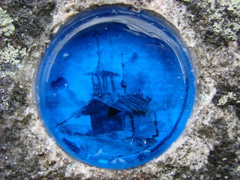 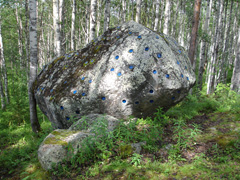 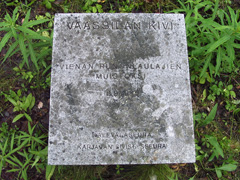 Естественными границами направления служат равно- удалённые от дорог таёжные местности (эти достаточно условные "берега" обозначены пунктирными линиями). На юге, в районе Минозера - Кимасозера, Ухтинское направление плавно переходило в Ребольское, а на севере, в районе Тихтозера (Пистоярви), - в Кестеньгское (при расстояниях между осевыми дорогами направлений 120 - 150 км и 50 - 70 км, соответственно).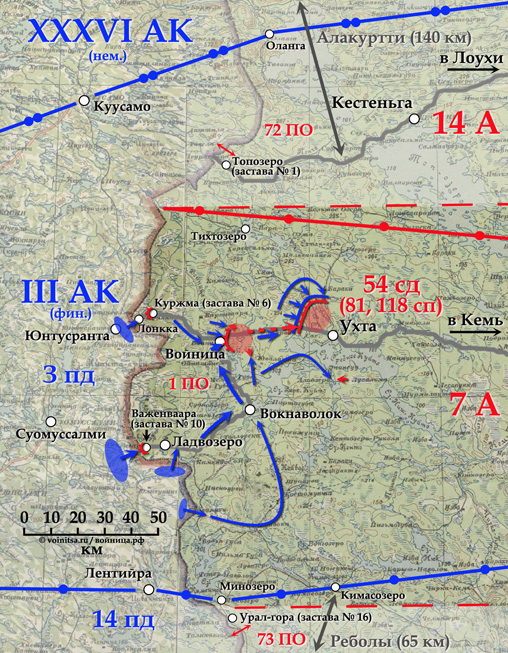 Участок границы длиной около 130 км, за который отвечал 1-ый Калевальский пограничный отряд (ПО) (начальник отряда полковник Г.Г. Левин), начинался заставой № 1 (Топозеро), расположенной на берегу маленького озера Кимасъярви в верховьях Пистойоки, и заканчивался заставой № 16 (Урал-гора) южнее Минозера [2]. Соседями 1-го ПО были 72-ой ПО на севере и 73-ий ПО на юге. Как видим, 1-ый ПО полностью прикрывал полосу Ухтинского направления в его природных границах и даже с избытком на севере.Практически здесь же - в районе Тихтозера (Пистоярви) - пролегла разграничительная линия между 14-ой и 7-ой армиями Ленинградского военного округа, причём полоса 14-й армии генерал-лейтенанта В.А. Фролова заканчивалась у Баренцева моря, а полоса 7-ой генерал-лейтенанта Ф.Д. Гореленко - в районе Лахденпохьи.В районе южной природной границы   Ухтинского  направленияРис.1. Театр военных действий и схема боёв 01.07 - 17.08.1941 [по 1, 3, 4]В этих обстоятельствах 12 сентября начали преследование противника передовые отряды 367-й сд ("1-й батальон 1219-го стрелкового полка, танковая рота 7-й гвардейской танковой бригады, самоходные артил- лерийские установки 339-го гвардейского тяжелого само- ходно-артиллерийского полка, рота автоматчиков и инженерная рота 170-го армейского инженерного батальона"), а также 118-ый стрелковый полк 54-й сд. "Отходившие части 7-й фашистской горнострелковой дивизии оказывали ожесто- чённое сопротивление. Гитлеровцы минировали дороги, разрушали мосты, устраивали рогатки и другие заграждения, что значительно замедляло темпы пресле- дования" [1] (рис. 2).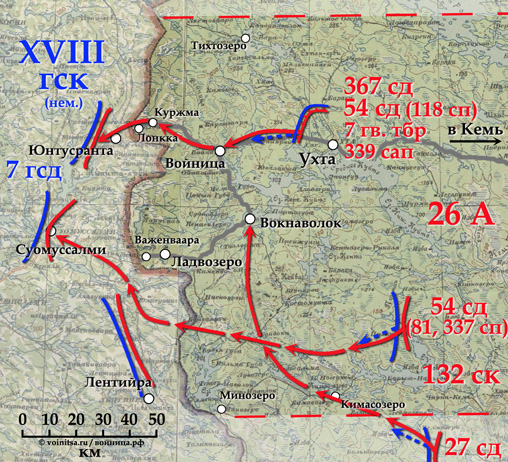 В этот же день, 12 сентября, Ставка ВГК прислала директиву: немцев выгонять, но бои не навязывать, свои войска не изматывать и беречь (главной задачей было сохранить силы для освобождения              ПеченгскойРис.2. Схема боевых действий 12.09-26.09.1944 [по 1]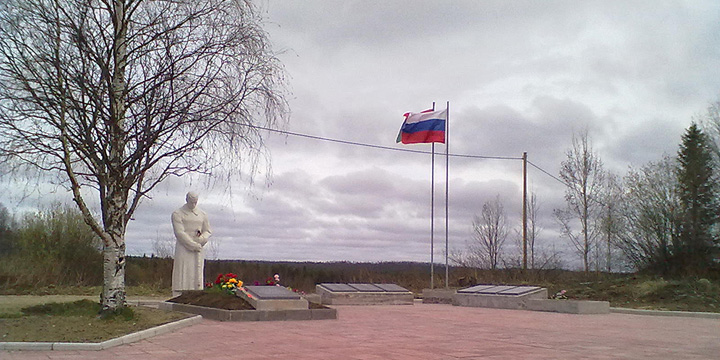 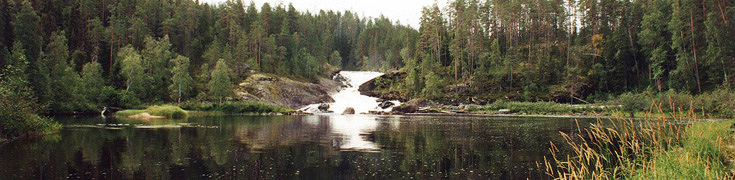 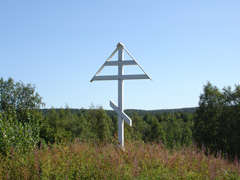 Памятный Крест был установлен в 2004 г. силами жителей и гостей Войницы примерно там, где он находился согласно фотографии, сделанной И.К. Инха (I.K. Inha) в 1894 г. (в 2013 г. воссоздана и часовня).Возвышенность вокруг Креста носит название Юркелян Тёрмя и является как географическим, так и историческим центром деревни.По меньшей мере лет триста здесь жил и продолжает жить род Малиненов. Онтрей Малинен, самый знаменитый представитель этого рода, по праву считается одним из выдающихся рунопевцев, внёсшим значительный вклад в создание "Калевалы" (Элиас Лённрот записывал руны от Онтрея в сентябре 1833 г.).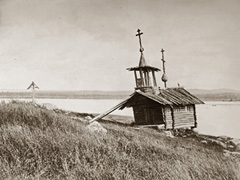 Юрки, сын Онтрея (по-карельски - Онтрейни Юрки), также был известным рунопевцем. Последователи Лённрота записали от него тысячи стихов и десятки рун. Весь мир обошла классическая фотография двух рунопевцев (А. Бернер (A. Berner), 1872), но мало кому известно, что на ней запечатлён именно Юрки Малинен вместе с со своим братом Охво. Юрки пользовался большим уважением односельчан, и в народе сохранился переживший многие беспокойные десятилетия ойконим Юркелян Тёрмя (что означает "обрыв, круча Юрки").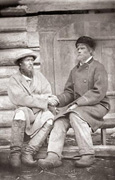 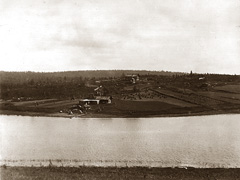 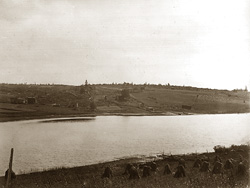 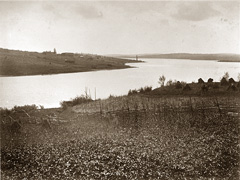 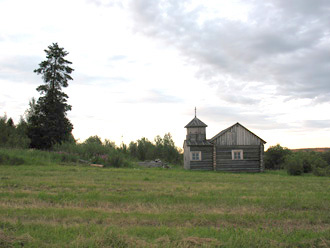 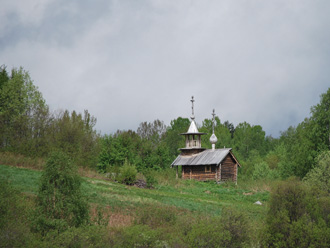 "Старая новая" часовня
освящена 25 июля 2005 г."Новая старая" часовня
освящена 14 августа 2013 г.